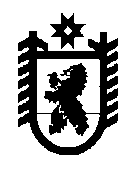 Республика КарелияKarjalan TazavalduАдминистрация Пряжинского районаPriäžän kanzallizen piirin hallindoПОСТАНОВЛЕНИЕ«30» октября 2020 года                                                                                № 572пгт ПряжаPriäžän kyläВ целях организации и осуществления деятельности в области развития туризма на территории Пряжинского национального муниципального района, в соответствии с Федеральным законом от 24 ноября 1996 № 132-ФЗ «Об основах туристской деятельности в Российской Федерации», государственной программой Республики Карелия «Развитие туризма», утвержденной постановлением Правительства Республики Карелия от 28 января 2016 года № 11-П, Программой социально-экономического развития Пряжинского национального муниципального района на 2019-2024 годы», утвержденной решением Совета Пряжинского национального муниципального района XXII сессии IV созыва от 19 декабря 2019 года № 70, администрация Пряжинского национального муниципального районаПОСТАНОВЛЯЕТУтвердить прилагаемую муниципальную целевую программу «Развитие внутреннего и въездного туризма на территории Пряжинского национального муниципального района на 2021 – 2025 годы».Обнародовать настоящее постановление на официальном сайте Администрации Пряжинского района.Контроль исполнения настоящего постановления возложить на начальника отдела экономического развития и имущественных отношений Насонову А.В.Настоящее постановление вступает в силу с 1 января 2021 года.Глава администрации                          					                О.М. Гаврош
Муниципальная целевая программа
«Развитие внутреннего и въездного туризма на территории Пряжинского национального муниципального района
на 2021 – 2025 годы»
Паспорт муниципальной целевой программыI. Общие положенияВ основу разработки Программы заложены положения Концепции федеральной целевой программы «Развитие внутреннего и въездного туризма в Российской Федерации (2019 - 2025 годы)», утвержденной распоряжением Правительства Российской Федерации от 5 мая 2018 года № 872-р, положения Гражданского кодекса Российской Федерации, Федерального закона от 24 ноября 1996 № 132-ФЗ «Об основах туристской деятельности в Российской Федерации», государственной программы Республики Карелия «Развитие туризма», утвержденной постановлением Правительства Республики Карелия от 28 января 2016 года № 11-П, Программы социально-экономического развития Пряжинского национального муниципального района на 2019-2024 годы, утвержденной решением Совета XXII сессии IV созыва от 19 декабря 2019 года № 70.Программа представляет собой документ по развитию туризма на территории Пряжинского национального муниципального района (далее – Пряжинский район) и включает в себя приоритеты для развития туризма на территории муниципальных образований района.Основными принципами Программы является:формирование географического каркаса, основанного на приоритетных видах туризма, в рамках которых будут реализовываться туристские инвестиционные проекты;совершенствование и расширение применения механизмов поддержки бизнеса при реализации инвестиционных проектов с целью создания и развития кластеров, что позволит повысить привлекательность туристической отрасли как объекта для инвестирования;приоритет  проектов, в соответствии с их сравнительной способностью внести наибольший вклад в достижение целей муниципальной программы и ее плановых показателей;выстраивание последовательности реализации проектов кластеров, соответствующих требованиям Программы, в соответствии с их сравнительной способностью внести наибольший вклад в достижении целей муниципальной программы и ее плановых показателей;изменение механизмов реализации Программы в части оценки проектов на этапе вхождения в Программу, а именно, соответствие инвестиционного проекта по созданию кластера одному из приоритетных видов туризма;совершенствование процедуры контроля и мониторинга, а также вовлечение представителей хозяйствующих субъектов в механизмы контроля на всех этапах реализации Программы;комплексный подход к реализации мероприятий данной Программы с учетом результатов и текущих мероприятий других муниципальных целевых программ и стратегий планирования;использование потенциала мест традиционного бытования народных художественных промыслов при формировании кластеров, которые будут способствовать развитию перспективных туристских проектов;совершенствование механизма выполнения обязательств на всех этапах реализации Программы;повышение уровня безбарьерной среды на объектах туристской индустрии через создание соответствующей инфраструктуры.Выбор развития туризма в качестве перспективного направления обусловлен как особенностями самой отрасли, так и туристским потенциалом, наличием памятников истории и культуры, высоким природно-рекреационный потенциалом района, культурными традициями.В настоящее время привлекательными для туристов в Пряжинском районе являются сельский (деревенский, фермерский), событийный, культурно – познавательный, спортивный, приключенческий, экологический, паломнический и исторический туризм. В то же время с каждым годом растет поток неорганизованных туристов. Программа направлена на координацию действий различных предприятий, организаций и учреждений при проведении политики развития туризма в Пряжинском районе, определяет цели и задачи развития туризма, а так же основные мероприятия и их ресурсное обеспечение.II. Состояние туристической отрасли Пряжинского районаТуризм является одним из направлений экономики Пряжинского района. Наличие памятников истории и архитектуры, богатое наследие культуры карел и финнов способствуют развитию туризма в районе. Район привлекателен своими природно-рекреационными зонами. По территории Пряжинского района проходят две федеральные трассы (А-121 «Сортавала», Р21 «Кола»), что является выгодным показателем для развития туристкой инфраструктуры. Расстояние от аэропорта «Петрозаводск» в д. Бесовец до границы Пряжинского района в районе п. Чална составляет , до районного центра пгт. Пряжа расстояние составляет . Близость к аэропорту «Петрозаводск» и наличие федеральных трасс на территории Пряжинского НМР напрямую ведут к увеличению туристского потока из таких крупных городов РФ как г. Москва, г. Санкт-Петербург, г. Мурманск, так и из ближнего зарубежья – Финляндии.Проблемы развития отрасли: слабо развитая инфраструктура, особенно в отдаленных населенных пунктах; отсутствие налаженного взаимодействия между субъектами туриндустрии, низкое качество обслуживания туристов, неудовлетворительное качество региональных дорог, ведущих к объектам туристической деятельности.Природные ресурсы Пряжинского района уникальны и являются основой для развития туризма и привлечения туристов в район:район обладает месторождениями габбро - диабаза, золота рудного, гранита, торфа топливного, мрамора, малинового кварцита, глины;район обладает достаточным фондом земельных ресурсов;район обладает достаточным фондом лесных ресурсов;район обладает достаточным фондом водных объектов;в районе складывается благоприятная экологически - чистая обстановка;  на территории района отсутствуют предприятия, осуществляющие опасные выбросы в атмосферу и оказывающие негативное воздействие на окружающую среду;  район обладает месторождениями пресных подземных вод: «Пряжинское», «Верхневиданское» и «Матросское», качество воды, в которых соответствует требованиям, предъявляемым законодательством Российской Федерации.Пряжинский район расположен в центральной части Южной Карелии в межозерном пространстве крупнейших в Европе пресных водоемов – Ладожского и Онежского озер. Площадь района составляет 6395 кв. км, что составляет 3,5% территории Республики Карелия.Районный центр - пгт Пряжа расположен в  от г. Петрозаводска.Пряжинский район входит в состав Республики Карелия. Пряжинский район богат своей историей. Люди издавна селились в этих местах. Самые ранние археологические находки датируются VIII - VII тысячелетиями до н.э. Основными занятиями населения были рыболовство, охота и собирательство. Территория района - одно из старейших в Карелии мест ведения сельского хозяйства. Именно здесь, на оз. Сямозеро археологами обнаружен самый первый очаг земледелия в крае - следы подсечного земледелия и пыльцы ржи, которая с помощью радиоуглеродного метода была датирована 1020-ми годами до н.э. Некоторые места имеют связь с историей взаимоотношений России со Швецией и Финляндией.Названия ряда населенных пунктов упоминаются в летописях за 1496 год. Районный центр поселок Пряжа в 2002 году отметил 420-летие своего существования. Название «Пряжа» зафиксировано с конца XVII века в форме «деревня на Пряже озере». До 1927 года территория района входила в состав Святозерской и Сямозерской, частично Шуйской волостей Петрозаводского уезда, Ведлозерской, Тулмозерской и частично Коткозерской волостей Олонецкого уезда Олонецкой губернии, затем (1920 .г.) входила в состав Карельской Трудовой Коммуны и (с .) - Карельской Автономной Республики. Осенью 1927 года в Карелии было произведено новое административное деление. Вместо 7 уездов и 55 волостей возникли 26 районов. На Пряжинской земле это - Святозерский и Сямозерский. Окончательно современные границы Пряжинского национального района были определены 28 февраля 1930 года.7 октября 2008 года на сессии Совета Пряжинского муниципального района утверждено новое официальное наименование района — «Пряжинский национальный муниципальный район».Благодаря такой длительной истории, район обладает богатым наследием - 354 памятника истории и культуры, которые находятся на учете в республиканском Государственном центре по охране и использованию памятников.По территории Пряжинского района проходят две федеральные автомобильные трассы (А-121 «Сортавала», М-18 «Кола»).Пряжинский район граничит с Кондопожским, Прионежским, Пикярантским, Суоярвским, Олонецким районами и Подпорожским районом Ленинградской области.Земельные угодья в районе составляют , в том числе сельскохозяйственные  угодья .На 1 января 2020 года численность населения Пряжинского района составила 14139 человек, в том числе в городском поселении – 3452 человек, в сельских поселениях – 10687 человек. В состав Пряжинского района входят 7 поселений, в том числе 1 – городское поселение, 6 – сельских поселений. Всего на территории района расположено 82 населённых пунктов.Наиболее важными в природно-ресурсном потенциале района являются лесные, минерально-сырьевые, водные, рекреационные, культурные ресурсы.Климат мягкий, умеренно-континентальный. Средняя температура января −10.7°C, июля +16.3 C. В конце мая – начале июня над Пряжинской землей почти незаходящее солнце, наступает время белых ночей. В зимний период световой день короткий – 7 часов.Водная поверхность района составляет около 600 км² (9,4 %). Рельеф местности — лесистая равнина с большим количеством моренных холмов, болот, озёр и рек.Главным природным богатством района является лес. Леса представлены хвойными породами, имеются береза, ольха, ива, осина, рябина. В лесах растет брусника, черника, голубика, малина, морошка, клюква, лесная земляника, очень много различных грибов: от сыроежек до белого гриба, груздя, волнушки. Тайга богата зверем и дичью. Обитают белка, бобр, рысь, лиса, медведь, волк, лось. Из боровой дичи присутствует глухарь, тетерев, куропатка, рябчик.Для Пряжинского района характерно изобилие водоемов. Наиболее крупными реками бассейна Онежского озера в пределах Пряжинского района являются притоки р. Шуи: Сяпся (Сяньга), Святрека, Чална. В бассейне Ладожского озера это: Тулемайоки, Видлица, Важинка. Наиболее крупные озера бассейна Онежского озера (р. Шуи): Сямозеро, Шотозеро, Вагатозеро; Ладожского: Ведлозеро, Тулмозеро, Нялмозеро. Водоемы разнообразны по генезису, форме и величине, проточности и водному режиму, химическому составу и качеству воды.В водоемах водятся щука, окунь, налим, сиг, плотва, ряпушка, лещ.Туризм в Пряжинском районе является одним из приоритетных направлений экономического развития. Для этого в районе имеются предпосылки. Расположение района, его природа, его памятники истории и культуры способствуют возникновению специфического духа края, его этнокультурного своеобразия. Пряжинский национальный район имеет потенциальную возможность удержать, сохранить и возродить национально-культурные традиции, промыслы, местные обычаи и образ жизни.В районе развиваются такие виды туризма как сельский (деревенский, фермерский), событийный, культурно – познавательный, спортивный, приключенческий, экологический, паломнический и исторический туризм, а также различные виды активного отдыха. За последние годы в районе значительно увеличилось количество предлагаемых турпродуктов и качество туристских услуг. Можно осуществить сплав на рафтах, катание на собачьих упряжках, снегоходах, квадроциклах, мотосанях и другое.На территории Пряжинского района в сфере туризма работает 67 предприятий, из которых 38 – туристско-рекреационные и гостиничные комплексы, базы отдыха, гостевые дома, 29 туристических фирм, предоставляющие свои экскурсионные услуги на территории Пряжинского района. Номерной фонд составляет около 1000 мест размещения туристов. В туристической отрасли в общей сложности занято более 250 человек (148 -  постоянно работающие на туристических предприятиях; более 100 человек - работающие дополнительно в туристический сезон), большинство из которых это местные жители, из общего количества работающих в районе (6982) – это около 5% всего занятого населения. Для приёма гостей в районе имеются следующие средства размещения:Гостиница «Пряжа» - 50 мест;Гостевой дом «Кинерма» - 30 мест;Туристский комплекс «Тихое озеро» - 70 мест;Туристско – спортивный комплекс «Алекка» - 80 мест;База отдыха «Денисов мыс» - 70 мест;Гостевой дом «Мандера» - 50 мест;Сельские гостевые усадьбы, туристические базы и мотели (55 объектов) с размещением до 1000 чел.По Пряжинскому району разработана и утверждена Схема территориального планирования Пряжинского района. В Схеме проанализированы градостроительные условия возможного размещения объектов капитального строительства, определены границы зон планируемого размещения объектов. В туристско – рекреационный кластер «Южная  Карелия» от Пряжинского района вошло два инвестиционных проекта:Многофункциональный туристско-оздоровительный комплекс «Сямозеро» общей стоимостью 2000, 0 млн. рублей, планируемые бюджетные инвестиции (объекты обеспечивающей инфраструктуры) – 600,0 млн. рублей (строительство автомобильной дороги к объекту ; строительство остановочного комплекса с автостоянкой на автомобильной дороге «Петрозаводск-Суоярви»; строительство автомобильной дороги «Крошнозеро-Эссойла» ; строительство причала).«Туристский, развлекательный комплекс «Вотчина карельского деда мороза Талви Укко» общей стоимостью 390,0 млн.рублей, планируемые бюджетные инвестиции (объекты обеспечивающей инфраструктуры) -103,0 млн. рублей (Реконструкция а/д «Переулок Больничный в п. Чална» () с устройством автостоянки на 100 машиномест; строительство остановочного комплекса на а/д Петрозаводск – Суоярви; строительство  автодороги «Подъезд к туристскому комплексу Вотчина карельского деда мороза Талви Укко» (); Строительство причала на р.Шуя в д. Виданы; Строительство причала на р.Шуя в п. Бесовец).В Пряжинском районе имеется большое количество объектов показа, главные из них:Часовня Рождества Богородицы в д. Маньга (XVIII века) - Часовня Рождества Богородицы является хорошо сохранившейся типичной часовней пряжинских карелов. Состоит из храмовой части, увенчанной главкой, и примыкающего к ней с запада сруба трапезной с сенями, над которыми возвышается восьмистолбная шатровая колокольня. Это единственная на территории Карелии часовня с кровельным покрытием из красного теса с круглыми окончаниями.Рудный парк «Тулмозерье» 1897 года постройки - место, больше напоминающее руины средневекового замка придется по душе любителям истории или ролевикам, которые по достоинству оценят ландшафт, просто идеально подходящий под произведения Толкиена.Рядом с заводом расположены бывшие штольни, в которых шла добыча руды. Основная часть штолен расположена на другом берегу реки и мост к ним уже давно разрушился, поэтому добираться до этих подземелий придется вброд. Особо стоит отметить, что восстановительные работы в штольнях пока не проводились и путешествовать в глубины рудных разработок небезопасно, поэтому официальных экскурсий в штольнях не проводится, зато рядом можно обнаружить множество кусочков необработанной руды с блестящими включениями металла.Развитие этнодеревни «Киндасово»Целью данного проекта является создание условий для повышения экономического благосостояния населения Пряжинского района путем стабильного, успешного развития сферы сельского туризма:создание условий для организации сельского туризма в д. Киндасово;продвижение историко-культурного потенциала деревни Киндасово;отработка механизмов вовлечения населения сельских территорий для работы в сфере туризма.Деревня Киндасово разместилась вдоль живописной реки Шуя. Деревня имеет древнюю и богатую историю. С древнейших времен на этих землях проживали карелы, которые сохранили свою самобытную культуру и традиции.В апреле 2020 года разработана и утвержден План мероприятий «Дорожная карта» развития этнодеревни «Киндасово» до 2023 года.Деревня РубчойлаВозникла деревня в XVIII веке, в 1820 году насчитывала 7 домов, через 50 лет — 10, а к началу ХХ века в Рубчойле проживало 86 жителей. Согласно статистическим данным население деревни в те времена жило неплохо: на один двор приходилось до 14 голов крупного скота, что было вдвое больше, чем во всём остальном районе.Исторически в деревне сложилась живописная композиция, состоящая из нескольких рядов домов, ориентированных в разные стороны.Сейчас в Рубчойле находится несколько зданий, признанных памятниками архитектуры. Среди них дом Ермолаева и дом второй половины ХIХ века — дом Михайлова. Он также представляет собой типичное жилище северных карел-ливвиков.Деревня Рубчойла благодаря своей необычной планировке и особенной самобытной красоте давно стала излюбленным местом некоторых карельских художников.Большинство средств размещения имеют сезонный характер функционирования и ограниченную доступность, так как ориентированы на конкретные турпродукты, среди которых можно выделить следующие:снегоходные программы с различной продолжительностью туров;организация рыбалки на озёрах в летнее и зимнее время;организация охоты;экскурсии и походы с посещением объектов туристкой привлекательности района, на памятные места Второй мировой войны («Высота 168,5» в пгт. Пряжа, «Курган Славы» в д. Виллагора);катание по озёру Сямозеро;сплав на рафтах по р. Шуя;катание на собачьих и оленьих упряжках, джетах (ООО «Скифы тур», Вотчина Карельского Деда Мороза Талви Укко, Карьяла - Парк);катание на квадроциклах;лыжные марафоны;индивидуальные программы отдыха и т.д.В районе большое развитие получил так называемый сельский туризм – жители района готовы принять туристов у себя дома и обеспечить их всем необходимым, вплоть до организации рыбалки, охоты, досуга и т.д. Ориентировочно 11 семей заняты в этом секторе.Развитие культурно - познавательного туризма в Пряжинском районе связано с ежегодно проводимыми основными традиционными праздниками:Международный сельский фестиваль «Киндасово»;День рождения Пряжинского района;Сельский праздник «Kylänkižat» (деревенские игрища) в с. Ведлозеро;Районный конкурс начинающих поэтов «Бугмыринские чтения в с. Крошнозеро»;День березки в с. Ведлозеро;Праздник «На Кукушкиной горе» в п. Чална;День села Святозеро;Ночь Ивана Купалы в п. Эссойла;День села Крошнозеро;Международный музыкальный фестиваль «Поющие камни» в Рудном парке Тулмозерье (д.Колатсельга);День поселка Чална;День поселка Матросы;Фестиваль духовной музыки «Благовест» в пгт. Пряжа;День рождения Талви Укко в резиденции Талви Укко п. Чална.В Пряжинском районе в целых сохранения национального быта и культуры созданы МКУ «Этнокультурный центр Пряжинского района» в пгт. Пряжа, МКУ «Этнокультурный центр «КИЕЛЕН КИРЬЮ» в п. Эссойла и КРОО «Дом Карельского языка» в с. Ведлозеро.Данные учреждения имеют немаловажное значение в районе в сфере развития туризма.Основными задачами для учреждений являются:привлечение местных жителей к этнокультурной деятельности, направленной на сохранение и развитие традиционной культуры;обеспечение доступа населения к музейным предметам и музейным коллекциям;создание условий для возрождения и развития ремесленнических традиций карел;создание привлекательного имиджа Пряжинского района для туристов.Ежегодно учреждения успешно выполняют эти задачи. Свою деятельность учреждения реализуют по двум основным направлениям:культурно-досуговая (участие в фестивалях, конкурсах, ярмарках и др., их проведение);информационно-просветительская  (проведение мастер-классов, экскурсий, презентаций, выставок, реализация мероприятий этно-просветительских программ и др.). Событийный туризм связан с ежегодно проводимыми традиционными праздниками в населённых пунктах района.Услуги культурно-познавательного туризма включают экскурсионные программы, как на русском, так и на карельском языках. Работниками учреждений проводятся экскурсии в Этнокультурных центрах, по Дому Карельского языка и достопримечательным местам Пряжинского района. Надо отметить, что с каждым годом увеличивается число проведенных экскурсий и количество посетителей.Этнокультурные центры занимаются сохранением и развитием традиционных ремесел и предлагают детям, молодёжи и взрослому населению Пряжинского района, а так же туристам различные мастер-классы. Особенно востребованы занятия по приготовлению калиток, народной кукле, ткачеству, росписи обрядового печенья - козуль. В работе мастер-классов в среднем за год участвует около 300 человек, в том числе более ста детей. Учреждениями организуются выставки на различные темы. Туристы и гости района могут посетить «сувенирные лавки» Центров, где можно приобрести изделия народных промыслов. Этнокультурный центр Пряжинского района является также и Информационно – туристским центром Пряжинского района.В настоящее время в Пряжинском районе активно развивается проект Туристско – развлекательного центра «Вотчина Карельского Деда Мороза Талви Укко», в п. Чална расположена резиденция Талви Укко. В рамках реализации проекта планируется строительство объектов обеспечивающей инфраструктуры, а именно строительство остановочного комплекса на а/д Петрозаводск – Суоярви; строительство автодороги «Подъезд к туристскому комплексу «Вотчина карельского Деда Мороза Талви Укко» протяженностью . В 2016 году этот культурно-туристический объект активно развивался. Только за новогодние праздники объект посетило около 20 тыс. человек, в сезон туристический поток составляет – 30 тыс. человек. В 2017 году завершено строительство Резиденции «Лумикко». Также планируется изготовление алкогольной и кондитерской продукции с использование бренда «Талви Укко», проводятся переговоры с предпринимателями и разрабатывается макет.ООО «Талви», являлся участником инвестиционного проекта «Создание туристко - рекреационного кластера «Южная Карелия», включенного в число мероприятий федеральной целевой программы «Развитие внутреннего и въездного туризма в Российской Федерации (2011-2018 годы)». Стоимость всего проекта составляет 390,0 млн. рублей, срок реализации проекта с 2014 по 2025 годы.Рудный парк «Тулмозеро» включен в состав мест, по которым проходит международный туристский маршрут «Mining Road», а также включен в Сводный план создания туристско – рекреационного кластера «Южная Карелия».Второй объект, который включен в Сводный план создания туристско – рекреационного кластера «Южная Карелия» - это Многофункциональный туристско-оздоровительный комплекс «Сямозеро».По территории Пряжинского района (от с. Колатсельга до п. Матросы) проходит международный туристский маршрут «Голубая дорога», связывающий между собой Норвегию, Швецию, Финляндию и Россию.III. Содержание проблемы и обоснование необходимости её решения программными методамиСовременная индустрия туризма является одной из крупнейших, высокодоходных и наиболее динамичных отраслей мирового хозяйства. Развитие туризма оказывает стимулирующее воздействие на такие сектора экономики, как торговля, строительство, сельское хозяйство, производство товаров народного потребления. Наличие памятников истории и культуры, природно-рекреационный потенциал района, культурные традиции - все это создает определенные предпосылки для развития туризма в национальном муниципальном районе. Многообразие проблем, связанных с туризмом, необходимость координации действий различных целевых групп: предприятий, организаций и учреждений при проведении политики развития туризма обуславливают важность развития туристической отрасли в Пряжинском национальном муниципальном районе и требуют разработки Программы, определяющей цели и задачи развития туризма, основные мероприятия и их ресурсное обеспечение.Развитию туризма в Пряжинском районе препятствует ряд факторов:значительная доля неорганизованных туристов в общем потоке;слабое развитие инфраструктуры и недостаток инвестиций в сфере туризма;отсутствие развитой транспортной системы, неудовлетворительное состояние большинства дорог, способной обеспечить массовый характер туризма;недоступность мер государственной поддержки для организации собственного туристского бизнеса.Таким образом, основные нерешенные проблемы лежат в области:правового, финансового и организационного обеспечения развития туризма и отдыха в Пряжинском районе;поддержки развития инфраструктуры туризма и отдыха;формирования конкурентоспособного туристического продукта;информационного, кадрового и методического обеспечения развития туризма и отдыха;развития субъектов народных промыслов и ремесел.IV. Цели, задачи, этапы и сроки реализации ПрограммыОсновной целью Программы является: Совершенствование условий для эффективного развития туризма, направленных на повышение качества жизни населения Пряжинского района.Достижение указанной цели возможно только при обеспечении роста объемов услуг внутреннего и въездного туризма.Основными задачами Программы являются:Для достижения цели Программы решаются следующие задачи:комплексное развитие туристской и обеспечивающей инфраструктуры туристских кластеров по приоритетным видам туризма;продвижение туристского продукта Пряжинского района и повышение информированности о нем;стимулирование предпринимательских и общественных инициатив через механизм субсидирования и грантовой поддержки;обеспечение развития инфраструктуры туризма путем содействия привлечению инвестиций для реконструкции и создания новых туристских объектов;формирование конкурентоспособного туристского продукта, обеспечивающего позитивный имидж и узнаваемость Пряжинского района на туристском рынке;увеличение въездного туристского потока в Пряжинский район;увеличение количества рабочих мест в сфере туризма;увеличение доли налоговых поступлений от субъектов сферы туризма;продолжение работы по возрождению народных промыслов и ремесел;содействие развитию межмуниципальных и международных связей в сфере развития туризма;создание благоприятного инвестиционного климата для развития туризма на территории Пряжинского района.Индикаторы (показатели), характеризующие достижение целей и решение задач, отражены в приложении №1 к настоящей Программе.Сроки реализации Программы:Мероприятия Программы предполагается осуществлять в один этап в период с 2021 до 2025 годы, в том числе с распределением финансирования по инвестиционным проектам. Детализированные предложения по содержанию мероприятий программы вносятся на период 2021-2025 годы, с последующей ежегодной детализацией при формировании бюджетных обязательств.V. Система Программных мероприятий. Социально-экономическое значение от их реализацииМероприятия муниципальной программы «Развитие внутреннего и въездного туризма  на территории Пряжинского национального муниципального района на 2021 – 2025 годы» позволят сформировать туристический продукт Пряжинского района, отвечающий потребностям и возможностям муниципального образования, а также основным тенденциям развития туризма. Программные мероприятия представлены в приложении №2 к настоящей Программе.Реализация мероприятий программы планируется в рамках реализации поставленных задач.Задача «Комплексное развитие туристской и обеспечивающей инфраструктуры туристских кластеров по приоритетным видам туризма»Решение задачи 1 планируется осуществить с использованием следующих инструментов стимулирования инвестиционной деятельности: субсидирование объектов туристической отрасли для создания обеспечивающей инфраструктуры туристских кластеров.Мероприятия задачи 1 направлены на устранение:отставания темпов модернизации и создания транспортной и инженерной инфраструктуры (в том числе сети электроснабжения, газоснабжения, теплоснабжения, водоснабжения, водоотведения, связи, обеспечивающая инфраструктуры пляжей, реконструкция улиц, очистные сооружения, дноуглубление и берегоукрепление) отдельных территорий Пряжинского района от темпов общего социально-экономического развития, что является препятствием для привлечения инвестиций в туристскую сферу;отставания уровня развития туристской инфраструктуры от темпов роста туристского интереса к территории (недостаточность, а в ряде территорий отсутствие средств размещения туристского класса и объектов досуга, неудовлетворительное состояние туристских объектов показа, в том числе видовых смотровых площадок, несоответствие придорожной инфраструктуры практически на всех автомобильных дорогах района современным потребностям туристов).Задача «Продвижение туристского продукта Пряжинского района и повышение информированности о нем»Решение задачи 2 предполагает развитие инфраструктуры продвижения туристского продукта Пряжинского района и повышения информированности о нем на мировом и внутреннем туристских рынках, что позволит:создать условия для доступности информации о районном туристском продукте;создать и обновлять базу данных о туристических ресурсах Пряжинского района;
ведение реестра туристических ресурсов Пряжинского района; использовать возможности распространения информации о наличии объектов туризма на территории Пряжинского района с помощью системы Интернет; разработать и выпустить рекламно-информационную продукцию: тематические буклеты о туризме и туристских ресурсах Пряжинского района.Задача «Стимулирование предпринимательских и общественных инициатив через механизм субсидирования и грантовой поддержки»В рамках задачи 3 предполагается активно использовать механизм субсидирования хозяйствующих субъектов для создания благоприятных условий реализации предпринимательских и общественных инициатив.Весь комплекс мероприятий задачи 3 направлен на устранение проблем, связанных с отсутствие доступных инвесторам долгосрочных кредитных инструментов с процентными ставками, позволяющими окупать инвестиции в объекты туристско-рекреационного комплекса и в средства обеспечивающие функционирование туристских кластеров (туристские автобусы, круизные суда) в приемлемые для инвесторов сроки.Для решения данной задачи и развития предпринимательства в сфере туризма начинающим субъектам малого предпринимательства, зарегистрированным и осуществляющим туристическую деятельность на территории Пряжинского района в рамках муниципальной программы «Развитие малого и среднего предпринимательства в Пряжинском национальном муниципальном районе на 2019-2024 годы» будут предоставляться гранты на создание собственного дела.В целях подготовки кадров в сфере туристского обслуживания и гостиничного дела для субъектов малого предпринимательства будет организовано проведение обучающих семинаров, курсов, мастер – классов и др. Задача «Увеличение въездного туристского потока в Пряжинский район»Исходя из наличия на территории Пряжинского района объектов показа, в качестве специализации Пряжинского района можно обозначить развитие культурно-событийного, паломнического, исторического, экологического и сельского видов туризма.Мероприятия по разработке маршрутов направлены на развитие на территории Пряжинского района основных направлений туризма:Культурно-событийный туризм. К нему относятся: краеведческий и познавательный туризм, туризм на объект культурно-исторического наследия, посещение фольклорных и иных культурных мероприятий и событий.Экологический туризм. К нему относятся: посещение природных объектов и памятников природы, рыболовный и охотничий туризм, сбор ягод и грибов. Экологический туризм, это для тех туристов, кто экскурсиям предпочитает уединенные погружения в природу, водные, пешие и велопутешествия. Познавательный отдых наедине с природой дает возможность людям, уставшим от шума и толчеи городской жизни, испытывающим потребность отдохнуть на природе от загазованной атмосферы, не только восстановить защитные функции организма, но и в целом - гармонию в своем мироощущении.Понятие «сельский туризм» в России — это отдых горожан в сельской местности в гостевых домах («мини-гостиницах»), созданных сельской семьей на базе собственного жилого дома и приусадебного участка. Сельское гостеприимство — первая стадия развития сельского туризма. То есть население сельской местности (возможно и городское), имеющее пустующие дома, комнаты или этажи в собственных домах, предоставляет их с минимальной меблировкой и наличием хозяйственных средств (посуды, постельного белья, полотенец и т. д.) для аренды от двух дней до нескольких месяцев. Для создания более радушного приема хозяева могут предложить дополнительные услуги гостям: организация развлекательных мероприятий (баня, совместное хождение за ягодами и грибами, рыбалка и т. д.); привлечение гостя для помощи в простых сельскохозяйственных работах, таких как, например, кормление животных, сбор урожая овощей или ягод, не исключено оказание помощи по присмотру за детьми гостей и так далее. Гостям предлагается традиционное экскурсионное обслуживание с целью знакомства с культурой, традициями и бытом коренных народов.Важно, что сельский туризм способствует улучшению жизни и самих семей, принимающих у себя туристов. Известно, что когда семья ждет гостей, то старается поддержать порядок в своем доме, создать для них максимум удобств. Сельский туризм помогает местным жителям быстро решить социально-экономические проблемы своей семьи, повысить свой образовательный и культурный уровень, улучшить жилье и облагородить приусадебный участок. Сельский туризм помогает стать разумным хозяином в своем деле и на своей земле, помогает занять членов семьи интересным, доходным и достойным уважения трудом. Включение местного населения в прием туристов вызывает у него заинтересованность в сохранении и защите природы.А главное — с внедрением гостевых домов идет развитие всех сельских территорий: туристы, приезжая на отдых, обязательно заправят на местных автозаправках свои машины, посетят местные магазины и музеи, возьмут на прокат лодки и велосипеды. Никто не может сделать этого лучше, чем проживающие здесь люди. Задача « Продолжение работы по возрождению народных промыслов и ремесел» Мероприятия предполагается направить на возрождение, сохранение и развитие народных промыслов и ремесел Пряжинского района. Привлечение самодеятельных и профессиональных мастеров к участию в выставках-ярмарках, проводимых в районе, республике и за ее пределами позволят:активизировать выставочно-ярмарочную деятельность;создать условия для развития творческой и предпринимательской активности;продвигать продукцию народных промыслов и ремесел, производимую на территории национального муниципального района.Задача «Содействие развитию межмуниципальных связей в сфере развития туризма»В целях выполнения данной задачи администрация Пряжинского района планирует продолжить развитие межмуниципального сотрудничества в сфере создания условий для развития внутреннего и въездного туризма.	Развитие межмуниципального сотрудничества в сфере туризма способствует созданию условий для участия в развитии туристской отрасли всех населенных пунктов Пряжинского района, имеющих потенциал в данной отрасли. Основой для сотрудничества являются планы и программы по развитию инфраструктуры туризма. При этом рассматриваются тенденции развития внутреннего туризма для привлечения в район туристов, а также использование конъюктуры туристского рынка района.В течение всего срока реализации Программы будут проводиться мероприятия за счет привлечения средств всех источников финансирования, в том числе с участием бизнеса, направленные на:повышение квалификации и уровня профессиональной подготовки специалистов индустрии туризма;внедрение современных технологий реализации туристских продуктов с использованием электронных программ;создание привлекательного имиджа национальных курортных территорий и туристского продукта;обеспечение прозрачной деятельности туристских компаний.С учетом отраслевой специфики и особенностей ряда мероприятий Программы допускается как последовательная, так и параллельная их реализация.Оценка достижения цели Программы по годам ее реализации осуществляется посредством определения степени и полноты решения поставленных задач, а также соответствия значениям целевых индикаторов и показателей согласно Приложению. VI. Мероприятия ПрограммыМуниципальным заказчиком Программы выступает администрация Пряжинского района. Механизм реализации Программы представляет собой скоординированные по срокам и направлениям действия администрации Пряжинского района, администраций городского и сельских поселений Пряжинского района, учреждений культуры, туристических фирм района, субъектов малого и среднего предпринимательства, и других участников Программы для достижения ожидаемых результатов.Администрация района:обеспечивает проведение организационной работы по реализации Программы;выделяет средства районного бюджета на реализацию мероприятий Программы, направленных на продвижение районного туристского продукта;привлекает внебюджетные средства и направляет их на реализацию программных мероприятий, в первую очередь на формирование благоприятного туристского имиджа района;оказывает содействие муниципальным образованиям поселений района в привлечении инвестиций в туристической деятельности. Муниципальные образования поселений района:привлекают внебюджетные средства на реализацию программных мероприятий для совершенствования используемого и формирования нового турпродукта в соответствии с его специализацией;осуществляют благоустройство туристских маршрутов на своей территории;осуществляют мероприятия по оказанию содействия субъектам туристской деятельности в развитии рекреационного и других видов активного туризма;оказывают организационное содействие субъектам туристской деятельности в развитии туристской инфраструктуры.Для решения задачи «Комплексное развитие туристской и обеспечивающей инфраструктуры туристских кластеров по приоритетным видам туризма» необходимо осуществить следующие мероприятия:создание и модернизация туристских объектов;капитальное строительство, реконструкция и модернизация обеспечивающей инфраструктуры создаваемых туристских объектов с длительным сроком окупаемости;проведение работ и оказание услуг, связанных с изучением и оценкой туристского потенциала регионов и качества региональных проектов.Для решения задачи «Продвижение туристского продукта Российской Федерации и повышение информированности о нем на мировом и внутреннем туристских рынках» необходимо осуществить следующие мероприятия:проведение информационно-пропагандистской кампании и распространение социальной рекламы о туризме на территории Пряжинского района в электронных и печатных средствах массовой информации, интернет - пространстве, средствами наружной рекламы, проведение пресс-туров, обеспечение работы туристских информационных центров и пунктов;организация и проведение выставок и иных мероприятий;создание актуализированного конкурентоспособного цифрового контента (совокупность развлекательных, информационных материалов, которые распространяются в электронном виде по специальным каналам для эксплуатации на цифровых устройствах: компьютерах, планшетах, смартфонах);проведение работ и оказание услуг, связанных с внедрением инновационных технологий по продвижению туристского продукта Пряжинского района на туристских рынках.Мероприятия по данной задаче необходимо проводить на протяжении всего срока реализации Программы. Их финансирование предполагается осуществлять за счет средств федерального бюджета с привлечением бюджетов субъектов Российской Федерации, местных бюджетов и внебюджетных источников.Для решения задачи «Стимулирование предпринимательских и общественных инициатив через механизм субсидирования и грантовой поддержки» необходимо осуществить следующие мероприятия:грантовая поддержка общественных и предпринимательских инициатив.Мероприятия по данной задаче необходимо проводить на протяжении всего срока реализации Программы. VII. Механизм реализации программы, включающий в себя механизм управления целевой программой, распределение сфер ответственностиМеханизм реализации программы предусматривает использование комплекса организационных и экономических мероприятий, необходимых для достижения цели и решения задач Программы.В основу механизма реализации программы заложены следующие принципы, обеспечивающие обоснованный выбор мероприятий программы и сбалансированное решение основных задач:комплексный подход к решению первоочередных задач в сфере туризма с использованием кластерного подхода при отборе проектов, планируемых для реализации в рамках Программы;привлечение частных инвестиций для реализации проектов на принципах государственно-частного партнерства;эффективное целевое использование средств федерального бюджета, бюджета Республики Карелия, местных бюджетов и средств внебюджетных источников в соответствии с установленными приоритетами для достижения целевых индикаторов и показателей Программы;недопустимость дублирования мероприятий, включенных в Программу, и мероприятий, реализуемых с использованием иных финансово-организационных инструментов.Неотъемлемой составляющей частью механизма реализации Программы является формирование и использование современной системы экспертизы, позволяющей отбирать наиболее перспективные инвестиционные проекты для финансирования в рамках Программы, с целью выявления исполнителей, предложивших лучшие условия реализации проектов и достижения основных целевых индикаторов и показателей, и осуществлять эффективную проверку качества полученных результатов. Экспертиза и отбор проектов проводятся на всех стадиях реализации Программы и основываются на принципах взаимосвязанности, объективности, компетентности и независимости.Глава администрации Пряжинского района  несет ответственность за ее реализацию и результаты, рациональное использование выделяемых на выполнение Программы финансовых средств, а также определяет формы и методы управления реализацией Программы.Отдел экономического развития и имущественных отношений администрации Пряжинского района обеспечивает взаимосвязь реализации мероприятий Программы со стратегиями и комплексными проектами социально-экономического развития Пряжинского района, а также осуществляет анализ эффективности использования средств государственной поддержки в ходе реализации Программы, обеспечивает проведение мероприятий, направленных на продвижение туристского продукта Пряжинского района.В ходе реализации Программы, в целях рационального использования средств федерального, регионального, местного бюджетов и внебюджетных источников, а также обеспечения публичности информации заказчик Программы утверждает порядок формирования детализированного организационно-финансового плана мероприятий по реализации Программы, утверждает ежегодные планы по реализации разделов Программы, представляет в установленной форме и порядке доклады и ежеквартальную отчетность о ходе реализации Программы, достигнутых результатах и об эффективности использования финансовых средств, а также выполняет иные функции заказчика в пределах своих полномочий и сферы ответственности.VIII. Ресурсное обеспечение ПрограммыФинансирование Программы осуществляется по принципу софинансирования за счет консолидации средств бюджетов различных уровней (по согласованию) и внебюджетных источников.Общий объем финансирования мероприятий программы в 2021-2025 годах составит 4380,0 тыс. рублей (в текущих ценах), в том числе за счет средств федерального и регионального бюджетов 4000,0 тыс.рублей, бюджета Пряжинского района 80 тыс. рублей, за счет средств бюджетов поселений района 80 тыс. рублей, внебюджетных источников 55 тыс. рублей.Ресурсное обеспечение консолидированных бюджетов муниципальных образований и внебюджетных источников на реализацию Программы приведены в  приложении № 2 к настоящей Программе. К внебюджетным источникам, привлекаемым для финансирования Программы, относятся средства юридических лиц, кредитные средства, спонсорская помощь и другие средства. Реализация мероприятий Программы предполагает поддержку инфраструктурного развития туристской индустрии ограниченного числа объектов туристской отрасли, наиболее перспективных с точки зрения развития внутреннего и въездного туризма.Объемы софинансирования корректируются ежегодно с учетом выполнения обязательств.Обоснование возможности привлечения средств бюджета Республики Карелия и внебюджетных источников для реализации мероприятий Программы и принятие соответствующих обязательств основными участниками мероприятий подтверждаются в рамках инвестиционных соглашений, которые фиксируют возможные сроки выполнения мероприятий, объемы и источники их ресурсного обеспечения, в том числе с указанием средств внебюджетных источников и средств бюджета Республики Карелия.При недостаточности внебюджетных средств соответствующие расходы на реализацию мероприятий Программы не могут быть осуществлены за счет средств бюджета Пряжинского района.Средства федерального бюджета и бюджета Республики Карелия, включенные в Программу, предполагается направлять на:капитальное строительство (реконструкцию) и модернизацию обеспечивающей инфраструктуры создаваемых туристских объектов с длительным сроком окупаемости (транспортная и инженерная инфраструктуры, в том числе сети электроснабжения, газоснабжения, теплоснабжения, водоснабжения, водоотведения, связи, обеспечивающая инфраструктуры пляжей, реконструкция улиц, очистные сооружения, дноуглубление и берегоукрепление);реализацию комплекса мероприятий в области повышения профессионального мастерства и внедрения стандартов туристско-рекреационного обслуживания;проведение информационно-пропагандистской кампании и распространение социальной рекламы о туризме в электронных и печатных средствах массовой информации, интернет-пространстве, средствами наружной рекламы, обеспечение работы туристских информационных центров и пунктов;организацию и проведение международных, общероссийских, межрегиональных туристских форумов, выставок и иных мероприятий;создание актуализированного конкурентоспособного цифрового контента;проведение работ и оказание услуг, связанных с внедрением инновационных технологий по продвижению туристского продукта Российской Федерации на мировом и внутреннем туристских рынках;грантовую поддержку общественных и предпринимательских инициатив.IX. Оценка социально-экономической эффективности ПрограммыВ результате выполнения мероприятий Программы туристско-рекреационный комплекс Пряжинского района получит существенное развитие, повысится качество туристских услуг, а также будет решена задача продвижения туристского продукта Пряжинского района. Совокупный эффект от реализации мероприятий Программы можно рассматривать как сочетание имиджевого, экономического, бюджетного, социального и экологического эффектов.Имиджевый эффект предусматривает формирование образа Пряжинского района как территории, благоприятной для туризма. Программа не только создает условия для продвижения туристского продукта, но также способствует развитию экономических и культурных связей Пряжинского района, улучшает мнение мировой общественности о стране в целом. Экономический эффект Программы будет достигнут путем привлечения дополнительных инвестиций в сферу туризма при реализации механизмов государственно-частного партнерства и обеспечении экономически привлекательных условий для бизнеса. Предполагаемый экономический эффект состоит в увеличении внутреннего спроса на туристский продукт, улучшении платежного баланса района за счет развития въездного туризма, сокращения выездного туристского потока в результате развития внутреннего туризма. Экономический эффект также связан с укреплением экономической безопасности Пряжинского района за счет создания стабильно прибыльной отрасли, не связанной с ценами на сырьевые ресурсы. Реализация Программы внесет свой вклад в переход экономики района на несырьевую инновационную модель развития.Бюджетный эффект от реализации Программы выражается в предполагаемых поступлениях в бюджет Пряжинского района в процессе и по результатам реализации мероприятий Программы, а также в экономии средств местного бюджета. Бюджетные поступления предполагаются за счет увеличения налоговых поступлений от развития и создания объектов туристской инфраструктуры и работы организаций сферы туризма. Бюджетная экономия возникает в результате повышения эффективности государственных инвестиций за счет мультипликативного эффекта и привлечения частных инвесторов, а также за счет экономии в связи с повышением занятости населения и экономическим развитием района.Экологический эффект Программы объясняется тем, что ее мероприятия направлены на развитие сегмента организованного туризма, особенно на особо охраняемых природных территориях, находящихся под угрозой исчезновения объектов животного и растительного мира, а также воспроизводства эндемичных видов животных и растений. Механизм организованного туризма и создания альтернативных мест притяжения туристского интереса будет способствовать снижению антропогенной нагрузки на природные территории, а соответственно улучшению экологической ситуации.Экологическая эффективность Программы является неотъемлемой частью ее общей эффективности. Защита окружающей среды при реализации мероприятий Программы обеспечивается путем реализации заложенных в инвестиционные проекты технических и технологических решений, соответствующих современным стандартам и повышенным экологическим требованиям. Контроль соблюдения действующего законодательства в части защиты окружающей среды как на этапе предварительного отбора инвестиционных проектов, планируемых для реализации в рамках Программы, так и на этапе реализации Программы, в том числе обязательность прохождения экологической экспертизы проектов, обеспечивает высокую экологическую эффективность каждого проекта и Программы в целом.Социальный эффект проявляется в создании условий для улучшения качества жизни населения Пряжинского района за счет развития инфраструктуры отдыха и туризма, а также в решении социальных проблем за счет создания дополнительных рабочих мест и обеспечения занятости населения. Реализация Программы позволит решить ряд важных социальных задач, связанных с удовлетворением потребностей различных категорий населения в активном и полноценном отдыхе, укреплении здоровья и приобщении к культурным ценностям, а также с патриотическим воспитанием молодого поколения страны.Оценка результативности Программы будет произведена на основе использования системы целевых индикаторов и показателей, выражающих степень выполнения мероприятий Программы.Целевые индикаторы Программы отражают экономическое значение реализации Программы, представляя количественное выражение качественных изменений в туристской отрасли, характеризующихся увеличением внутреннего и въездного туристских потоков за счет:создания новых туристских маршрутов и брендов, а также формирования современных востребованных туристских продуктов и расширения перечня туристских услуг;обеспечения доступности отдыха и рекреации для широких слоев населения и привлекательности путешествий по территории Пряжинского района, в том числе и  для иностранных граждан;рекламных мероприятий некоммерческой направленности по продвижению туристских продуктов и курортно-рекреационных возможностей Пряжинского района. Оценка результативности Программы производится путем сравнения значений показателей в год окончания реализации Программы с их целевыми значениями. При этом результативность каждого мероприятия Программы оценивается исходя из соответствия его ожидаемых результатов поставленной цели и степени приближения к этой цели.Отчет о реализации программы готовится ежегодно по состоянию на 1 марта года, следующего за отчетным, в соответствии с приложением 3 и 4 к настоящей Программе.
Сведения о достижении значений индикаторов (показателей)
муниципальной целевой программы«Развитие внутреннего и въездного туризма на территории Пряжинского национального муниципального района на 2021-2025 годы»Пряжинский национальный муниципальный районпо состоянию на  «         »                       __г.Сведения о степени выполнения мероприятий
муниципальной целевой программы «Развитие внутреннего и въездного туризмана территории Пряжинского района на 2021-2025 годы»Пряжинский национальный муниципальный районпо состоянию на  «         »                       _г.Об утверждении муниципальной целевой программы «Развитие внутреннего и въездного туризма на территории Пряжинского национального муниципального района на 2021–2025 годы»Утверждена постановлением администрацииПряжинского национальногомуниципального районаот «30» октября 2020 г. № 572Наименование Программы Муниципальная целевая программа «Развитие туризма на территории Пряжинского национального муниципального района на 2021 – 2025 годы» (далее – Программа)Основание для разработки Программы Программа социально-экономического развития Пряжинского национального муниципального района» на 2021-2024 годы;Федеральный закон 24 ноября 1996 года № 132-ФЗ «Об основах туристской деятельности в Российской Федерации»;государственная программа Республики Карелия «Развитие туризма»Ответственный исполнитель ПрограммыАдминистрация Пряжинскогонационального муниципального района (далее – администрация)Цели муниципальной ПрограммыСовершенствование условий для эффективного развития туризма, направленных на повышение качества жизни населения Пряжинского национального муниципального районаЗадачи муниципальной Программы комплексное развитие туристской и обеспечивающей инфраструктуры туристских кластеров по приоритетным видам туризма;продвижение туристского продукта Пряжинского национального муниципального района и повышение информированности о нем;стимулирование предпринимательских и общественных инициатив через механизм субсидирования и грантовой поддержки;обеспечение развития инфраструктуры туризма путем содействия привлечению инвестиций для реконструкции и создания новых туристских объектов;формирование конкурентоспособного туристского продукта, обеспечивающего позитивный имидж и узнаваемость Пряжинского национального муниципального района на туристском рынке;увеличение въездного туристского потока в Пряжинский национальный муниципальный район;увеличение количества рабочих мест в сфере туризма;увеличение доли налоговых поступлений от субъектов сферы туризма;продолжение работы по возрождению народных промыслов и ремесел;содействие развитию межмуниципальных и международных связей в сфере развития туризма; создание благоприятного инвестиционного климата для развития туризма на территории Пряжинского национального муниципального района.Этапы и сроки реализации Программы2021 – 2025 годы, выделение отдельных этапов Программы не предусматриваетсяФинансовое обеспечение ПрограммыОбщий объем ресурсного обеспечения Программы на период 2021-2025 годы составляет 4,380 млн. руб. в том числе по источникам финансирования:средства федерального и регионального бюджета – 4 млн.руб.средства бюджета Пряжинского национального муниципального района –0,08 млн. рублей;средства бюджетов поселений Пряжинского национального муниципального района – 0,08 млн. рублей;внебюджетные источники финансирования – 0,220 млн. рублей.Целевые индикаторыобъем туристических услуг и услуг гостиниц и аналогичных средств размещения, оказанных населению;туристский поток по Пряжинскому национальному муниципальному району (внутренний и въездной);соотношение внутреннего и въездного туристского потока с выездным туристским потоком;созданные новые рабочие места в туристических кластерах;объем привлеченных средств из внебюджетных источников финансирования на реализацию инвестиционных проектов в сфере туризма;обеспеченность туристических кластеров, созданных в рамках Программы действующими туристическими маршрутами.Ожидаемые конечные результаты реализации Программы и показатели социально-экономической эффективности создание 100 рабочих мест в туристических кластерах, что будет свидетельствовать о значительном макроэкономическом эффекте;увеличение туристических потоков, посещающих Пряжинский национальный муниципальный район в 2 раз;создание новых туристских объектов, маршрутов и брендов;формирование современных востребованных туристских продуктов;расширение перечня туристских услуг;обеспечение доступности отдыха широких слоев населения и привлекательности путешествия по территории Пряжинского национального муниципального района;проведение рекламных мероприятий некоммерческой направленности по продвижению новых туристских продуктов;развитие предпринимательской инициативы, включая увеличение предприятий малого и среднего бизнесапривлечение к участию в Программе 30 собственников личных подворий; 
увеличение доходов местного населения за счет оплаты туристами услуг проживания, питания, транспорта в 1,6 раза;развитие промыслов и ремесел, увеличение объема производства и реализации сувенирной продукции в 1,5 раза;экономический эффект Программы будет достигнут путем привлечения дополнительных инвестиций в сферу туризма;рост совокупного туристского потока по территории Пряжинского национального муниципального района до уровня 500000 человекСведения об индикаторах (показателях)
муниципальной целевой программы « Развитие внутреннего и въездного туризма  на территории Пряжинского национального муниципального района на 2021-2025 годы» и их значенияхОсновные мероприятия муниципальной целевой программы «Развитие внутреннего и въездного туризма на территории Пряжинского национального муниципального районана 2021 – 2025 годы» и их ресурсное обеспечениеПриложение № 3 к муниципальной целевой программе «Развитие внутреннего и въездного туризмана территории Пряжинского национального муниципального района на 2021-2025 годы»№ п/пиндикатор (показатель)(наименование)ед. измерениязначения индикаторов (показателей)
муниципальной программы  значения индикаторов (показателей)
муниципальной программы  значения индикаторов (показателей)
муниципальной программы  Обоснование отклонений значений индикатора (показателя) на конец отчётного года (при наличии)№ п/пиндикатор (показатель)(наименование)ед. измерениягод, предшествующий отчетномуотчётный годотчётный годОбоснование отклонений значений индикатора (показателя) на конец отчётного года (при наличии)№ п/пиндикатор (показатель)(наименование)ед. измерениягод, предшествующий отчетномупланфактОбоснование отклонений значений индикатора (показателя) на конец отчётного года (при наличии)1.Целевой индикатор2.Показатель результатаПриложение № 4к муниципальной целевой программе «Развитие внутреннего и въездного туризма на территории Пряжинского национального муниципального района на 2021-2025 годы»№ п/пнаименование программы,наименование мероприятийответственный исполнительплановый срокплановый срокфактический срокфактический срокрезультатырезультатырезультатырезультатыпроблемы реализации мероприятия№ п/пнаименование программы,наименование мероприятийответственный исполнительначало реализацииокончания реализацииначало реализацииокончания реализациинаименованиеед.измерениязначение плановоезначениедостигнутоепроблемы реализации мероприятия